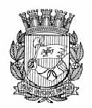 Publicado no D.O.C. São Paulo, 218, Ano 62 Quinta-feira.23 de Novembro de 2017Gabinete do Prefeito, pág. 01PORTARIA 350, DE 22 DE NOVEMBRO DE 2017JOÃO DORIA, Prefeito do Município de São Paulo, usandodas atribuições que lhe são conferidas por lei,RESOLVE:Exonerar o senhor EDUARDO ALEX BARBIN BARBOSA, RF 842.921.9, do cargo de Chefe de Gabinete, símbolo CHG, do Gabinete do Secretário, da Secretaria Municipal de Direitos Humanos e Cidadania (vaga 13681).PREFEITURA DO MUNICÍPIO DE SÃO PAULO, aos 22 denovembro de 2017, 464º da fundação de São Paulo.JOÃO DORIA, PrefeitoTÍTULO DE NOMEAÇÃO 103, DE 22 DENOVEMBRO DE 2017JOÃO DORIA, Prefeito do Município de São Paulo, usandodas atribuições que lhe são conferidas por lei,RESOLVE:Nomear o senhor EDUARDO ALEX BARBIN BARBOSA, RF842.921.9, para exercer o cargo de Secretário Adjunto, símboloSAD, do Gabinete do Secretário, da Secretaria Municipal deDireitos Humanos e Cidadania (vaga 13682).PREFEITURA DO MUNICÍPIO DE SÃO PAULO, aos 22 denovembro de 2017, 464º da fundação de São Paulo.JOÃO DORIA, PrefeitoCasa Civil, pág. 01PORTARIA 51, DE 22 DE NOVEMBRO DE 2017BRUNO COVAS, Secretário Chefe da Casa Civil, no uso dacompetência que lhe foi conferida pelo Decreto 57.965, de06.11.2017,RESOLVE:Exonerar o senhor CARLOS EDUARDO RIBEIRO, RF 787.272.1, do cargo de Assistente de Microcrédito I, Ref. DAI-05, do Gabinete do Secretário, da Secretaria Municipal de Trabalho e Empreendedorismo, constante do Decreto 57.576/17 (vaga 2998).CASA CIVIL, aos 22 de novembro de 2017.BRUNO COVAS, Secretário Chefe da Casa CivilPORTARIA 61, DE 22 DE NOVEMBRO DE 2017BRUNO COVAS, Secretário Chefe da Casa Civil, no uso dacompetência que lhe foi conferida pelo Decreto 57.965, de06.11.2017,RESOLVE:EXONERARSECRETARIA MUNICIPAL DE TRABALHO E EMPREENDEDORISMO1- HORASTOR DOS SANTOS NETO, RF 845.908.8, do cargode Chefe de Seção Técnica, Ref. DAS-10, da Seção Técnica deControle Sanitário de Alimentos Manipulados, da Supervisãodas Divisões de Controle de Abastecimento, da Coordenadoriade Segurança Alimentar e Nutricional, da Secretaria Municipalde Trabalho e Empreendedorismo, constante dos Decretos54.888/14 e 54.990/14 (vaga 1506).2- ELIANA MOURA DE PAULA ALVES, RF 809.971.5, do cargode Administrador de Mercado e Frigorífico II, Ref. DAS-10, doMercado Municipal Paulistano, da Coordenadoria de SegurançaAlimentar e Nutricional, da Secretaria Municipal de Trabalhoe Empreendedorismo, constante dos Decretos 54.888/14 e54.990/14 (vaga 1547).CASA CIVIL, aos 22 de novembro de 2017.BRUNO COVAS, Secretário Chefe da Casa CivilTÍTULO DE NOMEAÇÃO 36, DE 22 DE NOVEMBRO DE 2017BRUNO COVAS, Secretário Chefe da Casa Civil, no uso dacompetência que lhe foi conferida pelo Decreto 57.965, de06.11.2017,RESOLVE:NOMEARSECRETARIA MUNICIPAL DE TRABALHO E EMPREENDEDORISMO1- HORASTOR DOS SANTOS NETO, RF 845.908.8, paraexercer o cargo de Supervisor Técnico II, Ref. DAS-12, da Supervisãode Mercados e Sacolões, da Supervisão das Divisõesde Controle de Abastecimento, da Coordenadoria de Segurança Alimentar e Nutricional, da Secretaria Municipal de Trabalho e Empreendedorismo, constante dos Decretos 54.888/14 e 54.990/14 (vaga 1546).2- ELOY VEGA DEUCHER, RG 13.860.106-9-SSP/SP, paraexercer o cargo de Administrador de Mercado e Frigorífico II, Ref. DAS-10, do Mercado Municipal Paulistano, da Coordenadoria de Segurança Alimentar e Nutricional, da Secretaria Municipal de Trabalho e Empreendedorismo, constante dos Decretos 54.888/14 e 54.990/14 (vaga 1547).3- ELIANA MOURA DE PAULA ALVES, RF 809.971.5, paraexercer o cargo de Encarregado de Equipe Técnica, Ref. DAS-09, da Supervisão de Administração, da Supervisão Geral deAdministração e Finanças, da Secretaria Municipal de Trabalhoe Empreendedorismo, constante do Anexo I, Tabela “D” doDecreto 50.995/09 (vaga 13516).4- ALINE DIAS FERREIRA DE JESUS, RF 800.376.9, paraexercer o cargo de Chefe de Seção Técnica, Ref. DAS-10, daSeção Técnica de Controle Sanitário de Alimentos Manipulados,da Supervisão das Divisões de Controle de Abastecimento, daCoordenadoria de Segurança Alimentar e Nutricional, da SecretariaMunicipal de Trabalho e Empreendedorismo, constante dosDecretos 54.888/14 e 54.990/14 (vaga 1506).5- DEBORA ESTEVÃO MACHADO, RG 41.368.706-5-SSP/SP, para exercer o cargo de Auxiliar de Gabinete, Ref. DAI-02, doGabinete do Secretário, da Secretaria Municipal de Trabalho eEmpreendedorismo, constante do Decreto 56.839/16 (vaga 1680).6- TANIA MARA DOS SANTOS, RG 21.760.631-3-SSP/SP,para exercer o cargo de Encarregado de Equipe I, Ref. DAI-06,do Sacolão da Prefeitura de Piraporinha, da Supervisão deMercados e Sacolões, da Supervisão das Divisões de Controlede Abastecimento, da Coordenadoria de Segurança Alimentar eNutricional, da Secretaria Municipal de Trabalho e Empreendedorismo,constante do Decreto 56.764/16 (vaga 15064).CASA CIVIL, aos 22 de novembro de 2017.BRUNO COVAS, Secretário Chefe da Casa CivilSecretarias, pág. 03PORTARIA 1885, DE 22 DE NOVEMBRO DE 2017JULIO FRANCISCO SEMEGHINI NETO, Secretário do GovernoMunicipal, usando das atribuições que lhe são conferidaspor lei, em especial a prevista no art. 2º, inc. III do Dec. 42060,de 29 de maio de 2002,RESOLVE:I – Designar as senhoras LUANA MORAES AMORIM, RF847.207.6, e TAMARA FURMAN BURG, RF 844.397.1, para,na qualidade de titular e suplente, respectivamente, e comorepresentantes da Secretaria Municipal de Trabalho e Empreendedorismo,integrarem o Grupo de Trabalho Intersecretarial,instituído pela Portaria 1074-SGM, de 22 de junho de 2017,publicada no DOC de 23 de junho de 2017, encarregado deanalisar e propor adequações à Lei Municipal 15931, de 20 dedezembro de 2013, que dispõe sobre a criação do Programade Incentivos Fiscais para prestadores de serviços na região daZona Leste do Município de São Paulo.II – Cessar, em consequência, a designação dos senhoresJOSÉ ALEXANDRE SANCHES e JULIO HENRIQUE CANUTO DASILVA para integrarem o referido Grupo de Trabalho.III – Autorizo a prorrogação do prazo para a conclusão dostrabalhos do mencionado Grupo de Trabalho Intersecretarial,por mais 90 dias.SECRETARIA DO GOVERNO MUNICIPAL, aos 22 de novembrode 2017.JULIO FRANCISCO SEMEGHINI NETO, Secretário do Governo MunicipalSecretarias, pág. 04TRABALHO E EMPREENDEDORISMOGABINETE DA SECRETÁRIASISTEMA MUNICIPAL DE PROCESSOS - SIMPROCDESPACHOS: LISTA 2017-2-213COORDENADORIA DE SEGURANCA ALIMENTAR E NUTRICIONALENDERECO: .PROCESSOS DA UNIDADE SMTE/COSAN/FEIRA/SUP2017-0.144.648-7 INIVALDO MACOPPI BALLANDDEFERIDOAAUTORIZADA A INCLUSAO DO(A) PREPOSTO(A) RAFAELASCHINAGL BALLAND, NA MATRICULA N. 006.144-05-5, TITULADAA INIVALDO MACOPPI BALLAND - ME, NOS TERMOS DOART. 24 INCISO VI DO DECRETO N. 48.172/07, SATISFEITAS ASDEMAIS EXIGENCIAS LEGAIS.2017-0.147.444-8 MASSAAKI ISADEFERIDOAUTORIZADA A INCLUSAO DO(A) PREPOSTO(A) JEFFERSONISA, NA MATRICULA N. 014.911-04-3, TITULADA A MASSAAKIISA - ME, NOS TERMOS DO ART. 24 INCISO VI DO DECRETO N.48.172/07, SATISFEITAS AS DEMAIS EXIGENCIAS LEGAIS.2017-0.160.272-1 RAYMAR COMERCIO DE FRUTAS LTDADEFERIDOAUTORIZADA A INCLUSAO DO(A) PREPOSTO(A) THIAGODIAS DA SILVA, NA MATRICULA N. 034.580-02-6, TITULADAA RAYMAR - COMERCIO DE FRUTAS LTDA, NOS TERMOS DOART. 24 INCISO VI DO DECRETO N. 48.172/07, SATISFEITAS ASDEMAIS EXIGENCIAS LEGAIS.2017-0.160.309-4 RAYMAR COMERCIO DE FRUTAS LTDADEFERIDOAUTORIZADA A INCLUSAO DO(A) PREPOSTO(A) RAIMUNDOFRANCISCO DA SILVA, NA MATRICULA N. 034.790-02-0,TITULADA A RAYMAR - COMERCIO DE FRUTAS LTDA, NOSTERMOS DO ART. 24 INCISO VI DO DECRETO N. 48.172/07,SATISFEITAS AS DEMAIS EXIGENCIAS LEGAIS.2017-0.160.367-1 YATHI COMERCIO DE HORTIFRUTIGRANJEIROLTDA - MEDEFERIDOAUTORIZADA DEFIRO A INCLUSAO DO(A) PREPOSTO(A)RENAN FELIPE CAMARGO, NA MATRICULA N. 027.030-02-4,TITULADA A YATHI COM. DE HORTIFRUTIGRANJEIROS LTDA,NOS TERMOS DO ART. 24 INCISO VI DO DECRETO N. 48.172/07,SATISFEITAS AS DEMAIS EXIGENCIAS LEGAIS.2017-0.161.953-5 LB COMERCIO DE HORTIFRUTI LTDA - MEDEFERIDOAUTORIZADA A INCLUSAO DO(A) PREPOSTO(A) BERNADETEFIRMINO DE BRITO FANTIN, NA MATRICULA N. 009.990-03-8, TITULADA A LB COMERCIO DE HORTIFRUTI LTDA, NOSTERMOS DO ART. 24 INCISO VI DO DECRETO N. 48.172/07,SATISFEITAS AS DEMAIS EXIGENCIAS LEGAIS.2017-0.167.013-1 MILTON TAMASHIRODEFERIDOAUTORIZADA A EXCLUSAO DO PREPOSTO SIMONE AKIYAMATOMA, NA MATRICULA N. 010.868-02-0, TITULADA A MILTONTAMASHIRO, POR SOLICITACAO DO(A) TITULAR.2017-0.169.609-2 DISTRIBUIDORA DE HORTIFRUTIGRANJEIROSAGG LTDADEFERIDOAUTORIZADA A INCLUSAO DO(A) PREPOSTO(A) DOUGLASAPOLINARIO DO NASCIMENTO, NA MATRICULA N. 105.576-02-6, TITULADA A DISTR. DE HORTIFRUTIGRANJEIROS AGG LTDA ,NOS TERMOS DO ART. 24 INCISO VI DO DECRETO N. 48.172/07,SATISFEITAS AS DEMAIS EXIGENCIAS LEGAIS.2017-0.169.618-1 GERLUCIA AMARAL DA SILVADEFERIDOAUTORIZADA A INCLUSAO DO(A) PREPOSTO(A) GILSON DASILVA FRANCISCO, NA MATRICULA N. 003.718-02-6, TITULADAA GERLUCIA AMARAL DA SILVA - ME, NOS TERMOS DO ART. 24INCISO VI DO DECRETO N. 48.172/07, SATISFEITAS AS DEMAISEXIGENCIAS LEGAIS.COORDENADORIA DE SEGURANÇA ALIMENTAR E NUTRICIONALDESPACHO DO COORDENADOR.2017-0.141.217-5Empório Mamma Carolina Ltda-EPP - Solicita atualizaçãode dados cadastrais junto a Administração. O Coordenadorde Segurança Alimentar e Nutricional, no uso das atribuiçõeslegais, em especial pelo Decreto n.º 46.398, de 28 de setembrode 2005 e pelo Decreto n.º 56.399, de 09 de setembrode 2015. RESOLVE: 1. À vista das informações da Supervisãode Mercados e Sacolões, e dos demais elementos constantesdo presente, manifestação da Assessoria Jurídica, AUTORIZOnos termos do Código Civil Lei n.º 10.406/2002 e da Portarian.º 51/12/ABAST/SMSP, a atualização cadastral da empresapermissionária do Boxe 16, do Mercado Municipal Paulistano,para constar “Empório Mamma Carolina Ltda-EPP”, pessoajurídica de direito privado devidamente inscrita no CNPJ/MFsob n.º 51.983.252/0001-19, permanecendo a mesma inscriçãono CNPJ/MF, com a entrada dos sócios, Carolina Borghi Loureiro, inscrita no CPF/MF sob n.º 322.521.228-89, RG nº 36.948.809-x SSP/SP e William Borghi Loureiro, inscrito no CPF nº 322.521.248-22 e RG nº 43.572.858-1/SSP-SP, respeitando, assim, as disposições legais vigentes.Servidores, pág. 28TRABALHO E EMPREENDEDORISMOGABINETE DA SECRETÁRIAINDENIZAÇÃO DE FÉRIAS EM PECÚNIA EDEMAIS DIREITOS:DEFIROo pagamento das férias do servidor abaixo, nostermos da O.N. 02/94-SMA, com as alterações do DespachoNormativo n° 002/SMG-G/2006 e da ON. N° 001/SMG-G/2006,acrescido de 1/3:835.648.3/1 – VITOR DE OLIVEIRA XAVIER, processonº. 2017-0.171.007-9 relativa ao exercício de 2017 (15 dias),acrescidos de 1/3.809.948.1/1 – SIANE MUNIZ DA SILVA, processo nº.2017-0.171.176-8 relativa aos exercícios de 2016 (30 dias) e de2017 (15 dias), acrescidos de 1/3.Editais, pág. 42TRABALHO E EMPREENDEDORISMOFUNDAÇÃO PAULISTANA DE EDUCAÇÃO E TECNOLOGIAPUBLICADO POR OMISSÃO DO DOC DE 21/11/2017Do Processo Administrativo 2017-0.099.890-7INTERESSADO: FUNDAÇÃO PAULISTANA DE EDUCAÇÃO,TECNOLOGIA E CULTURAASSUNTO: Alunos Bolsistas do PRONATEC. Alunos matriculados.Empenho, liquidação e pagamento.I - À vista dos elementos contidos no presente P.A., em especial do parecer da Assessoria Técnico-Jurídica de fls. 150/152 retro, manifestação da Coordenadoria De Ensino, Pesquisa e Cultura constante de fls. 142 e da Coordenadoria de Administração e Finanças às fls. 143, os quais adoto como como razão de decidir e no uso das atribuições previstas no art. 14 da Lei Municipal 16.115/2015, com fundamento na Lei 12.513/2011 e no art. 3º, §3º, do Estatuto da Fundação Paulistana de Educação, Tecnologia e Cultura, aprovado pelo Decreto 56.505/2015 e no Termo de Adesão à Bolsa-Formação do Pronatec, AUTORIZO a emissão das respectivas notas de empenho, liquidação e pagamento, totalizando R$ 175.500,00 (cento e setenta e cinco mil e quinhentos reais), sendo R$ 42.900,00 (quarenta e dois mil e novecentos reais) no presente exercício, para arcar com os custos de concessão de bolsa-formação para 260 (duzentas e sessenta) alunos dos cursos FIC – Formação Inicial e Continuada de assistente administrativo, auxiliar de biblioteca, inglês básico, espanhol básico, agricultor orgânico, horticultor orgânico, assistente de produção cultural, libras e cuidador de idosos, vinculados ao Programa Nacional de Acesso ao Ensino Técnico e Emprego – Pronatec.II – As despesas ocorrerão pelo período estimado de 22 de novembro de 2017 a 07 de abril de 2018 e deverão onerar a dotação orçamentária número 80.10.12.363.3019.2.881.33 90.4800.02.III – O valor da hora-aula é de R$ 3,75 (três reais e setenta e cinco centavos).Licitações, pág. 55TRABALHO E EMPREENDEDORISMOFUNDAÇÃO PAULISTANA DE EDUCAÇÃO E TECNOLOGIAAVISO DE LICITAÇÃO - REABERTURA PREGÃOELETRÔNICO Nº 27/FUNDAÇÃOPAULISTANA/2017Processo nº 8110.2017/0000217-1. A FUNDAÇÃO PAULISTANADE EDUCAÇÃO TECNOLOGIA E CULTURA, torna público paraconhecimento de quantos possam se interessar, queprocederá licitação na modalidade PREGÃO, a ser realizada porintermédio do sistema eletrônico de contratações denominado“Bolsa Eletrônica de Compras do Governo do Estado de SãoPaulo – Sistema BEC/SP”, com utilização de recursos de tecnologiada informação, denominada PREGÃO ELETRÔNICO, dotipo MENOR PREÇO TOTAL POR LOTE, objetivando a Aquisiçãode material para utilização nas oficinas de costura ministradasno Centro de Formação Cultural Cidade Tiradentes., conformeas especificações constantes no Termo de Referência como AnexoI, com as especificações constantes do memorial descritivo,que integra o presente Edital de Licitação, como Anexo I.O início do prazo de envio de propostas eletrônicas serádia 24 de novembro de 2017 e a abertura da sessão pública deprocessamento do certame ocorrerá no dia 06 de dezembro de2017 às 09:30 horas. O Caderno de Licitação composto de Editale Anexos poderá ser retirado, mediante a entrega de um CD-Rna seção de Compras e Licitações à Avenida São João, 473 – 6ºandar, Centro - São Paulo - SP, CEP 01035-000, de segunda àsexta-feira, no horário das 10:00 às 16:00 horas, até o último diaútil que anteceder a data designada para a abertura do certameou poderá ser obtido via internet, gratuitamente, nos endereçoseletrônicos da Prefeitura do Município de São Paulo: http://e-negocioscidadesp.prefeitura.sp.gov.br ou www.bec.sp.gov.br. Maioresesclarecimentos poderão ser obtidos pelos interessados atravésdos telefones 3106-1258. OC 801085801002017OC00036Câmara Municipal, pág. 71COMISSÃO DE CONSTITUIÇÃO, JUSTIÇA ELEGISLAÇÃO PARTICIPATIVAA Comissão de Constituição, Justiça e Legislação Participativaconvida todos interessados a participarem da AudiênciaPública sobre o PL PL 29/2017 de autoria das vereadoras Ver.JANAÍNA LIMA (NOVO) e ALINE CARDOSO (PSDB) que "AUTORIZAO PODER EXECUTIVO A IMPLANTAR O PROGRAMA"POUPATEMPO MUNICIPAL DO EMPREENDEDOR" E DÁ OUTRASPROVIDÊNCIAS."Data: 04/12/2017Horário: 19:00 hLocal: Cubo Network - Rua Casa do Ator, 919 4º andar SalaFlexroom - Vila OlímpiaCâmara Municipal, pág. 74PARECER Nº 1681/2017 DA COMISSÃO DECONSTITUIÇÃO, JUSTIÇA E LEGISLAÇÃO PARTICIPATIVASOBRE O PROJETO DE LEI Nº 0445/17.Trata-se de projeto de lei de iniciativa da nobre VereadoraAline Cardoso, que dispõe sobre a criação do polo de Ecoturismoda Cantareira, e dá outras providências.De acordo com a propositura, o referido Polo será criadonas áreas que contemplam mata atlântica nativa e extrapolamos limites dos Parques Estaduais da Cantareira e Alberto Lofgrenem suas porções pertencentes ao Município de São Paulo.O projeto estabelece que integram o polo as PrefeiturasRegionais de Jaçanã/Tremembé, Casa Verde/Cachoeirinha,Santana/Tucuruvi, Freguesia do Ó/Brasilândia, Pirituba/Jaraguáe Perus, sendo facultado à Administração Pública Municipaldefinir como "Bairros Turísticos" aqueles que fazem parte dopolo de interesse turístico da Serra da Cantareira.De acordo com a justificativa, as medidas propostas sãopertinentes em razão da necessidade de se reconhecer a importânciada região da Cantareira para o ecoturismo municipal, emconsonância com o reconhecimento já promovido pelo Estadode São Paulo a esta região.A propositura não encontra óbices legais, podendo prosseguirem sua tramitação.De acordo com o disposto no art. 30, inciso I, da ConstituiçãoFederal, compete aos Municípios legislar sobre assuntosde interesse local. Reiterando a Carta Maior, a Lei OrgânicaPaulistana reza, em seu artigo 13, caput e inciso I, que cabe àCâmara dispor sobre as matérias de competência do Município,especialmente, legislar sobre assuntos de interesse local.Como bem ensina o doutrinador HELY LOPES MEIRELLES,“o que define e caracteriza o 'interesse local', inscrito comodogma constitucional, é a predominância do interesse do Municípiosobre o do Estado ou da União.” (in Direito MunicipalBrasileiro, Ed. Malheiros, p. 111, 16ª edição).Ademais, a propositura encontra fundamento no art. 37,caput, da Lei Orgânica Municipal, segundo o qual a iniciativadas leis cabe a qualquer membro ou Comissão Permanente daCâmara Municipal, ao Prefeito e aos Cidadãos.Por outro lado, a Constituição Federal estabelece que pertenceà competência legislativa concorrente da União, dos Estados,do Distrito Federal e consequentemente dos Municípios(art. 30, I e II), o tema da proteção ao patrimônio turístico e daproteção ambiental, in verbis:“Art. 24. Compete à União, aos Estados e ao Distrito Federallegislar concorrentemente sobre:VI - florestas, caça, pesca, fauna, conservação da natureza,defesa do solo e dos recursos naturais, proteção do meio ambientee controle da poluição;VII - proteção ao patrimônio histórico, cultural, artístico,turístico e paisagístico;”Sendo assim, fica clara a competência do Município paracriar um polo de ecoturismo, já que, através desta previsãoestará atendendo a dois interesses, quais sejam: a proteção aomeio ambiente e a garantia e o incentivo ao turismo, valoresaos quais a Constituição reserva especial atenção, como sepercebe:“Art. 225. Todos têm direito ao meio ambiente ecologicamenteequilibrado, bem de uso comum do povo e essencial àsadia qualidade de vida, impondo-se ao Poder Público e à coletividadeo dever de defendê-lo e preservá-lo para as presentese futuras gerações.§ 1º Para assegurar a efetividade desse direito, incumbe aoPoder Público:VI - promover a educação ambiental em todos os níveisde ensino e a conscientização pública para a preservação domeio ambiente;VII - proteger a fauna e a flora, vedadas, na forma dalei, as práticas que coloquem em risco sua função ecológica,provoquem a extinção de espécies ou submetam os animaisa crueldade.”A aprovação da proposta depende do voto da maioriaabsoluta dos membros da Câmara nos termos do art. 40, § 3º,inciso XII, da Lei Orgânica do Município.Ante o exposto, na forma do Substitutivo que segue, apresentadopara adequar o texto à técnica legislativa prevista naLei Complementar nº 95/98, somos PELA LEGALIDADE.SUBSTITUTIVO Nº DA COMISSÃO DE CONSTITUIÇÃO,JUSTIÇA E LEGISLAÇÃO PARTICIPATIVA AO PROJETO DELEI Nº 445/17Dispõe sobre a criação do polo de Ecoturismo da Cantareirae dá outras providências.A Câmara Municipal de São Paulo DECRETA;Art. 1º Fica criado o polo de Ecoturismo da Cantareira nasáreas que contemplam mata atlântica nativa e extrapolam oslimites do Parque Estadual da Cantareira e do Parque EstadualAlberto Lofgren em suas porções pertencentes ao Município deSão Paulo.Art. 2º Integram o polo de Ecoturismo criado por esta Lei,as Prefeituras Regionais de Jaçanã/Tremembé, Casa Verde/Cachoeirinha, Santana/Tucuruvi, Freguesia do Ó/Brasilândia, Pirituba/Jaraguá e Perus, sendo facultado à Administração PúblicaMunicipal definir como "Bairros Turísticos" aqueles que fazemparte do polo de interesse turístico da Serra da Cantareira.Parágrafo único. Outros distritos e bairros de interessesturísticos poderão compor e ampliar o polo de ecoturismodesta região.Art. 3º São objetivos desta lei:I - promover o desenvolvimento de atividades compatíveiscom a conservação e recuperação ambiental e a proteção dossistemas hídricos, fauna e flora;II - estruturar o desenvolvimento econômico local a partirdas atividades econômicas que integram o ecoturismo sustentável;III - preservar a memória histórica e cultural do território;IV - fomentar o surgimento de infraestrutura adequadapara implementar novaperspectiva de negócio, conseguindo unir a educação ambiental,a preservação do meio ambiente e a possibilidade realde geração de novos empregos;V - incentivar a preservação das porções de mata atlânticaem área privada estimulando o desenvolvimento de negóciossustentáveis;VI - sensibilizar e educar a comunidade para o desenvolvimentoda atividade turística;VII - promover a criação, recuperação e conservação doscentros de lazer, praças e parques;VIII - propiciar condições de limpeza urbana, segurança,transporte, estacionamento, informação, controle da ordemurbana e sinalização turística.Art. 4º As ações para desenvolvimento do polo de Ecoturismoda Cantareira deverão ser compatíveis com as normas deproteção e conservação ambiental, dentre outras a Lei Municipal16.050, de 31 de julho de 2014 (Plano Diretor Estratégico),aLei Municipal 16.402, de 22 de março de 2016 (Lei de Parcelamento,Uso e Ocupação do Solo), os Plano de Manejo dos Parques Estaduais da Cantareira e Alberto Lofgren, e Resoluções18, de 4 de agosto de 1993 e 57, de 19 de outubro de 1988,do CONDEPHAAT.Art. 5º O Poder Executivo fica autorizado a conceder incentivoe benefícios fiscais destinados a estimular o desenvolvimentoeconômico e social das áreas contempladas, na formaprevista nesta lei, sobretudo, para instalação e desenvolvimentode atividades relacionadas às microempresas de hotelaria,pousada, artesanato, comércio, restaurantes, operadoras deturismo, agências receptivas, empresas que provam eventos eprestadoras de serviços, sobretudo, de capacitação de guiase monitores, todas, com perspectivas para o desenvolvimentosustentável e o ecoturismo.Parágrafo único. O Poder Público poderá fazer a implantaçãode ônibus turístico regular, a ser explorado por empresa viaprocesso de concorrência/licitação, proporcionando assim, umademanda perene de visitação aos atrativos turísticos do poloEcoturismo Cantareira.Art. 6º O Poder Executivo poderá firmar convênio e instrumentosde cooperação com os órgãos Estaduais e Federal, daAdministração Direta e Indireta, Entidades Privadas e Organizaçõesnão governamentais, objetivando estimular a implantaçãode projetos de desenvolvimento sustentável, ecoturismo econservação ambiental.Art. 7º Fica instituído, com fundamento na Lei Municipalnº 15.910/2013, o Conselho Gestor do Polo de Ecoturismo daCantareira com objetivo de acompanhar a implementação dasações previstas nesta lei, composto no mínimo 4 (quatro) membrose seus suplentes, assim discriminados:I - 1 (um) representante da Secretaria Municipal do Verde edo Meio Ambiente;II - 1 (um) representante da SP Turis;III - 1 (um) representante de movimentos, instituições ouentidades sociais, cuja atuação corresponda aos distritos deabrangência do Polo de Ecoturismo da Cantareira;IV - 1 (um) representante da Sociedade Civil da área deabrangência do Polo de Ecoturismo da Cantareira.Art. 8º Consideram-se locais de interesse turístico no polode Ecoturismo Cantareira:I - Parque Estadual da Cantareira - Núcleo Pedra Grande,localizado na R. do Horto, nº 1799, Horto Florestal, São Paulo;II - Parque Estadual da Cantareira - Núcleo Engordador,localizado na R. do Horto, nº 1799, Horto Florestal, São Paulo;III - Parque Estadual Alberto Loefgren, localizado na R. doHorto, nº 931, HortoFlorestal, São Paulo;IV - Estrada de Santa Inês;V - Estrada da Roseira.Parágrafo único. Outros locais sensíveis para turismo poderãocompor e ampliar o polo de Ecoturismo Cantareiramediante decisão do Conselho Gestor do polo de Ecoturismoda Cantareira.Art. 9° As despesas decorrentes da execução desta leicorrerão por conta de verbas orçamentárias próprias, suplementadasse necessário.Art. 10 Esta Lei entrará em vigor na data de sua publicação,revogadas as disposições em contrário.Sala da Comissão de Constituição, Justiça e LegislaçãoParticipativa, em 22/11/2017.Mario Covas Neto - PSDB - PresidenteCaio Miranda Carneiro - PSB - RelatorJosé Police Neto - PSDReis - PTRinaldi Digilio - PRBSoninha Francine – PPSPARECER Nº 1683/2017 DA COMISSÃO DECONSTITUIÇÃO, JUSTIÇA E LEGISLAÇÃO PARTICIPATIVASOBRE O PROJETO DE LEI Nº 0477/17.Trata-se de projeto de lei de iniciativa da nobre VereadoraAline Cardoso que institui o Programa de Fomento ao Desenvolvimentode Atividade Econômica em Bens Tombados, denominadoPrograma Memória Ativa.A proposta possui como objetivos, dentre outros, o incentivodo uso dos espaços tombados, sua integração à atividadeeconômica do Município; o incentivo de ações articuladas paramelhoria da infraestrutura, do turismo, da economia criativa edo desenvolvimento sustentável, o fomento do uso e do acessoao patrimônio cultural, a sua valorização e preservação; o resguardode valores históricos, paisagísticos e culturais.A proposta merece prosperar, como restará demonstrado.O tombamento é uma forma de intervenção do Estado napropriedade que se caracteriza pela imposição de limitaçõesao proprietário do bem tombado em razão da importância dapreservação do bem por seu valor histórico, cultural, paisagístico,etc. Assim, é medida de proteção do patrimônio cultural,cuja proteção compete ao Município conforme mandamentoconstitucional do art. 30, IX.Encontra fundamento, portanto, no art. 23, inciso III, daCarta Magna, segundo o qual:Art. 23. É competência comum da União, dos Estados, doDistrito Federal e dos Municípios:(...)III – proteger os documentos, as obras e outros bens de valorhistórico, artístico e cultural, os monumentos, as paisagensnaturais notáveis e os sítios arqueológicos;Assim, o projeto encontra respaldo na Lei Orgânica doMunicípio de São Paulo, que em seus artigos 192 a 196, emespecial, no seu art. 194, inc. I, dispõe expressamente:Art. 194. O Poder Público Municipal providenciará, naforma da lei, a proteção do patrimônio histórico, cultural, paisagísticoe arquitetônico, através de:I – preservação dos bens imóveis, de valor histórico, sob aperspectiva de seus conjunto;(...)Por fim, a proposta está em consonância com a legislaçãomunicipal sobre o tema, uma vez que os objetivos fundamentaisdo programa “Memória Ativa” (art. 2º do projeto) vãoao encontro dos objetivos estabelecidos pelo Plano DiretorEstratégico do Município de São Paulo (Lei nº 16.050, de 31 dejulho de 2014) para as Zonas Especiais de Preservação Cultural– ZEPEC (art. 62).Para a sua aprovação a propositura dependerá do votofavorável da maioria absoluta dos membros da Câmara, nostermos do art. 40, § 3º, XII, da Lei Orgânica do Município.Ante o exposto somos, PELA LEGALIDADE.Não obstante, sugerimos o Substitutivo a seguir, a fim deadaptar o texto às regras de técnica legislativa elencadas na LeiComplementar n° 95, de 26 de fevereiro de 1998, que dispõesobre a elaboração, redação, alteração e consolidação das leis:SUBSTITUTIVO Nº DA COMISSÃO DE CONSTITUIÇÃO,JUSTIÇA E LEGISLAÇÃO PARTICIPATIVA AO PROJETO DELEI Nº 0477/17.Dispõe sobre o Programa de Fomento ao Desenvolvimentode Atividade Econômica em Bem Tombados e dá outras providências.A Câmara Municipal de São Paulo DECRETA:Art. 1º Fica instituído, no âmbito do Município de São Paulo,o Programa de Fomento ao Desenvolvimento Econômico emBens Tombados, denominado Memória Ativa, com o objetivo deapoiar a realização de atividade econômica em bens municipaistombados por seu valor cultural.Parágrafo único. O termo tombamento significa um conjuntode ações técnicas, administrativas e jurídicas realizadas pelopoder público com o objetivo de preservar, através da aplicaçãode legislação específica, bens materiais e imateriais de valorhistórico, cultural, arquitetônico, ambiental e também de valorafetivo para a população, impedindo que venham a ser demolidos,destruídos ou descaracterizados.Art. 2º Constituem objetivos fundamentais a serem alcançadoscom a implementação do programa Memória Ativa,dentre outros:I - incentivar o uso produtivo de espaços tombados, ocupando-os e integrando-os à atividade econômica da cidade;II - propiciar a realização de ações articuladas para melhoriade infraestrutura, turismo, da economia criativa e dedesenvolvimento sustentável;III - fomentar o uso e acesso públicos ao patrimônio cultural;IV - resguardar a identidade dos bairros e áreas de interessehistórico, paisagístico e cultural, valorizando as característicashistóricas, sociais e culturais;V - dar celeridade aos processos relativos à intervençõesem bens tombados;VI - apoiar empreendedores no desenvolvimento e crescimentode seus negócios;VII - promover e incentivar a preservação, conservação,restauro, manutenção e valorização do patrimônio cultural noâmbito do Município;VIII - incentivar o desenvolvimento urbano planejado daCidade.Art. 3º O Programa Memória Ativa tem como escopo instituirincentivos e instrumentos adequados à consecução de seuobjetivo, qual seja, fomentar a atividade econômica em bensmunicipais tombados por seu valor cultural.Art. 4º Fica o Poder Executivo autorizado a conceder isençãofiscal do Imposto Sobre Serviços de Qualquer Natureza- ISSQN e/ou Imposto Predial e Territorial Urbano - IPTU, aosproprietários, pessoas físicas ou jurídicas, de bens tombadospela Administração Pública Municipal.I - será respeitando o limite de 80% (oitenta por cento) daarrecadação potencial anual do IPTU e/ou ISSQN;II - a isenção terá validade de 5 anos a partir da data daaprovação do projeto, podendo ser renovada após este período.Parágrafo único. O disposto neste artigo não se aplica acontribuinte que não esteja em situação regular perante o Fisco,no que se refere ao cumprimento das obrigações principal eacessórias, e não satisfaça os requisitos estabelecidos peloPoder Executivo.Art. 5º A Secretaria Municipal de Cultura e a SecretariaMunicipal da Fazenda, em conjunto e anualmente, publicarãoeditais de chamamento público para a apresentação de projetosque visem a preservação, conservação, restauro, manutençãoou valorização do bem tombado a serem contemplados com aisenção fiscal.Parágrafo único. A Secretaria Municipal de Cultura e aSecretaria Municipal da Fazenda poderão delegar as funçõesde elaboração de edital através de ato administrativo próprio.Art. 6º O enquadramento no Programa Memória Ativa sedará em três etapas:I - aprovação de projeto arquitetônico pelo Conselho Municipalde Preservação do Patrimônio Histórico, Cultural eAmbiental da Cidade de São Paulo - Conpresp;II - admissibilidade de proposta de ocupação econômica dobem tombado pelo Conspresp;III - aprovação de concessão de incentivos fiscais pelaSecretaria Municipal da Fazenda.§ 1º A não aprovação do projeto arquitetônico pelo Conprespinviabiliza por completo a análise da concessão de isençãofiscal pela Secretaria Municipal da Fazenda.§ 2º É facultada a apresentação de projeto arquitetônicosem solicitação de concessão de incentivos fiscais.Art. 7º O edital considerará, cumulativamente ou não, ascategorias abaixo para seleção e habilitação de bens tombadosque serão contemplados com os benefícios:I - região geográfica;II - categoria de uso do bem;III - tipologia do bem tombado.Art. 8º A resposta dos editais de chamamento público deverá,minimamente, considerar:I - Projeto arquitetônico:a) projeto arquitetônico de restauração, recuperação e conservaçãodo bem tombado assinado por responsável técnico;b) lista de intervenções planejadas para a execução daatividade econômica no patrimônio;c) recursos orçamentários necessários para a execuçãoda obra;d) situação atual de ocupação e estado de conservaçãodo imóvel.II - Projeto de ocupação econômica:a) descrição da atividade econômica a ser desenvolvida nobem tombado;b) potenciai de atração de público;c) capacidade de geração de emprego e renda;d) previsão de faturamento e arrecadação tributária.Art. 9º Os projetos inscritos no edital do Programa MemóriaAtiva serão avaliados pelo CONPRESP de acordo com osobjetivos descritos nesta Lei, mas também com outros critériosa serem definidos no edital.§ 1º O CONPRESP avaliará os projetos em reunião extraordináriaespecífica, com poder de deliberação.§ 2º O prazo máximo para análise e seleção das propostasé de 60 (sessenta) dias.Art. 10. Após aprovação pelo CONPRESP, os projetos selecionadosserão encaminhados para a Secretaria Municipalda Fazenda que analisará o percentual de isenção fiscal a serconcedido.Parágrafo único. O prazo máximo para aprovação de concessãode incentivos fiscais pela Secretaria Municipal da Fazendaé de 30 (trinta) dias.Art. 11. O beneficiário da isenção fiscal que não prestarcontas, tiver suas contas rejeitadas ou for declarado inadimplenteficará sujeito aos seguintes procedimentos e sanções,aplicadas isolada ou cumulativamente:I - suspensão da análise e arquivamento de outros projetosque estejam em tramitação junto ao Conpresp;II - inscrição no Cadastro Informativo Municipal - CADINMunicipal;III - impedimento de apresentar novo projeto por umperíodo de 5 (cinco) anos, sem prejuízo das sanções criminaise civis cabíveis.Art. 12. O Executivo regulamentará esta Lei no prazo de120 (cento e vinte) dias, contados da data de sua publicação.Art. 13. As despesas decorrentes da execução desta leicorrerão por conta das dotações orçamentárias próprias suplementadas,se necessário.Art. 14. Esta lei entra em vigor na data de sua publicação,revogadas as disposições em contrário.Sala da Comissão de Constituição, Justiça e LegislaçãoParticipativa, em 22/11/2017.Mario Covas Neto - PSDB - PresidenteCaio Miranda Carneiro - PSB - RelatorJosé Police Neto - PSDReis - PTRinaldi Digilio - PRBSoninha Francine - PPS